REGISTRATION FORMThe Rotary Academy is a comprehensive study program of Rotary information for those who aspire to leadership positions within their club or district, but all Rotarians are encouraged to take the course. The curriculum consists of ten correspondence lessons. Further information will be sent to students as registration forms are received. NAME	     									ADDRESS	 									CITY      	 				ZIP	 				 TELEPHONE   		____	     	FAX_______			EMAIL										ROTARY CLUB									MAIL COMPLETED REGISTRATION FORM TOKaren Grosz739 Coughlin GlenReno, Nevada 89519530-310-6650Email:   kgrosz5190@gmail.com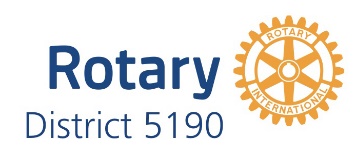 District 5190Rotary Academy